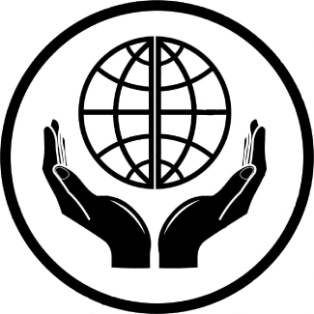 программа комплексного развитиятранспортной инфраструктурыЮго-Северного  сельского поселения Тихорецкого   района Краснодарского краяНА ПЕРИОД С 2016 ПО 2026 годы                                                                                                    разработано:ип миленина в.а.                                                                                        ________________                                                                                                               м.п.2016 г.СОДЕРЖАНИЕПАСПОРТПРОГРАММЫ КОМПЛЕКСНОГО РАЗВИТИЯ ТРАНСПОРТНОЙ ИНФРАСТРУКТУРЫ НА ТЕРРИТОРИИ ЮГО-СЕВЕРНОГО  СЕЛЬСКОГО ПОСЕЛЕНИЯ  ТИХОРЕЦКОГО РАЙОНА КРАСНОДАРСКОГО КРАЯ НА ПЕРИОД ДО 2026 ГОДАРАЗДЕЛ 1. ХАРАКТЕРИСТИКА СУЩЕСТВУЮЩЕГО СОСТОЯНИЯ ТРАНСПОРТНОЙ ИНФРАСТРУКТУРЫ Анализ положения Юго-Северного  сельского поселения  в структуре пространственной организации Российской ФедерацииЮго-Северное сельское поселение расположено в Тихорецком районе Краснодарского края, к югу от города Тихорецка, и граничит со следующими сельскими поселениями Тихорецкого района Краснодарского края:  Терновским на северо-востоке,  Хоперским на юге,  Еремизино-Борисовским на юго-востоке,  Архангельским на юго-западе,  Алексеевским и Парковским на северо-западе. Через Юго-Северное сельское поселение проходит автомобильная дорога общего пользования федерального значения М-29 «Кавказ» из Краснодара (от Павловской) через Грозный — Махачкалу до границы с Азербайджанской Республикой (на Баку). Подъезды к городам Майкоп, Ставрополь, Черкесск, Владикавказ, Грозный, Махачкала, Магас и участок Северо-Кавказской железной дороги "Ростов - Минеральные Воды - Баку". Ближайший железнодорожный вокзал и автобусная станция находятся в г.Тихорецке в 14 километрах к северо-западу от сельского поселения.На территории Юго-Северного сельского поселения расположено пять населенных пунктов: станица Юго-Северная (административный центр), поселок Полевой, хутор Атаманка, хутор Усть-Джигутинка и хутор Казаче-Борисовский.Через сельское поселение с востока на запад протекает река Борисовка и  впадающая в нее, река Кривуша, также на территории поселения расположены балка Платова, протекающая через станицу Юго-Северная и  балка Атаманка, протекающая через п. Полевой, х. Усть-Джигутинка и х. Атаманка.На 01.09.2016  года  численность населения Юго-Северного сельского поселения составляла 1 977 человек.Социально-экономическая характеристика поселения, характеристика градостроительной деятельности на территории поселения, включая деятельность в сфере транспорта, оценка транспортного спросаУдобное транспортно-географическое положение Юго-Северного  сельского поселения, благоприятные природно-климатические условия, наличие лесных и рекреационных ресурсов, историко-культурный потенциал, связанный с исторической планировочной структурой и объектами исторического наследия, развитое сельскохозяйственное производство, создают предпосылки для активизации социально-экономического развития поселения.Ограничивающими факторами такого развития являются: недостаток территориальных ресурсов, низкий естественный прирост населения, недостаточные объемы нового жилищного строительства, наличие ветхого 
и аварийного жилья, а также высокая степень износа инженерных сетей. Застроенные территории населенного пункта в основном имеют сложную смешанную планировочную структуру со сложившимся функциональным использованием земель и невысокой плотностью застройки. На территории поселения преобладают большеразмерные кварталы с приусадебными участками. В настоящее время Юго-Северное сельское поселение  занимает территорию с жилой застройкой, представленной одноэтажными 1-2 квартирными жилыми домами с различными по площади земельными участками.Из общественных и культурно-бытовых учреждений в сельском поселении имеются: дом культуры на 350 мест,  общеобразовательная школа, детский сад,  амбулатория, медпункт, аптека, библиотека, административное учреждение, магазины. Архитектурно-планировочная организация сельского поселения определяется автомобильной дорогой  общего пользования регионального значения "ст-ца Архангельская – ст-ца Нововладимирская".Характеристика функционирования и показатели работы транспортной инфраструктуры по видам транспортаРазвитие транспортной системы Юго-Северного  сельского поселения является необходимым условием улучшения качества жизни жителей в поселении.Наличием и состоянием сети автомобильных дорог определяется территориальная целостность и единство экономического пространства. Недооценка проблемы несоответствия состояния дорог и инфраструктуры местного значения социально-экономическим потребностям общества является одной из причин экономических трудностей и негативных социальных процессов.Общая протяженность дорог по Юго-Северному сельскому поселению составляет 22,05 км, в том числе:  асфальтобетонном покрытии исполнении 16,25 км, в гравийном исполнении 0,4 км, в грунтовом исполнении 5,4 км.Основными структурными элементами транспортной инфраструктуры поселения являются: сеть улиц и дорог и сопряженная с ней сеть пассажирского транспорта.Железнодорожный транспорт - в настоящее время на территории Юго-Северного  сельского поселения железнодорожная сеть отсутствует.  Ближайшая железнодорожная станция расположена в ст. Архангельская (16 км.).Водный транспорт – На территории Юго-Северного  сельского поселения водный транспорт не используется, никаких мероприятий по обеспечению водным транспортом не планируется.Воздушные перевозки в Юго-Северном сельском поселении не осуществляются.  Для воздушных перелетов население пользуется аэропортом г. Краснодара, расположенном в 100 км от сельского поселения.   Характеристика сети дорог Юго-Северного  сельского поселения, параметры дорожного движения и оценка качества содержания дорогАнализ состава парка транспортных средств и уровня автомобилизации  в поселении, обеспеченность  парковкамиВсего на территории Юго-Северного  сельского поселения зарегистрировано   680 транспортных средств: 667 ед. – легковые автомобили и 130 ед. – грузовые автомобили.  Уровень автомобилизации составляет 350 автомобилей на 1000 жителей. Анализ обеспеченности объектами транспортного обслуживания.Согласно пунктов 6.40, 6.41 СНиП 2.07.01-89* «Градостроительство. Планировка и застройка городских и сельских поселений»:               −	автозаправочные станции (АЗС) следует проектировать из расчета одна топливораздаточная колонка на 1200 легковых автомобилей. В связи с малочисленностью автомобильного транспорта, строительство АЗС не рационально.−	станции технического обслуживания (СТО) автомобилей следует проектировать из расчета один пост на 200 легковых автомобилей. На расчетный срок необходимо строительство СТО общей мощностью не менее 3-х постов.Хранение индивидуального транспорта жителями ИЖЗ осуществляется на приусадебных участках.1.6 Характеристика работы транспортных средств общего пользования,  включая анализ пассажиропотокаПассажирский транспорт является важнейшим элементом сферы обслуживания населения, без которого невозможно нормальное функционирование общества. Он призван удовлетворять потребности населения в передвижениях, вызванные производственными, бытовыми, культурными связями.Внутри поселковый общественный транспорт в Юго-Северном сельском поселении отсутствует, связь между ст. Юго-Северная и г. Тихорецк осуществляется  рейсовым автобусом, маршрут заходит в ст. Юго-Северная.За 2015 год было совершено 1089 рейса.Таблица 2 – Количество пассажиропотока  автобуса по маршруту «ст. Юго-Северная – г. Тихорецк»  по месяцам за 2015 год1.7 Характеристика условий пешеходного и велосипедного   передвиженияВ соответствии с проектом организации дорожного движения в ст. Юго-Северная необходимо строительство тротуаров общей протяженностью 7206,0 м. Велосипедное движение в станице осуществляется в местах общего пользования в неорганизованном порядке. Строительство велосипедных дорожек в сельском поселении не рационально, в связи с малочисленностью населения.1.8 Характеристика движения грузовых транспортных средств, оценка работ транспортных средств коммунальных и дорожных служб, состояния инфраструктуры для данных транспортных средствГрузовые транспортные средства, принадлежащие собственникам всех видов собственности на территории поселения, составляют 2% от общего количество автомобилей в поселении. Основная часть перевозимых грузов сельскохозяйственного назначения перевозится привлеченным транспортом.Коммунальные службы Юго-Северного  сельского поселения своих транспортные средств не имеют, при использовании спецтехники для содержания автомобильных дорог общего пользования местного значения заключаются муниципальные контракты.Для прохождения техническое обслуживание автотранспорта собственной производственно-технической базы, оборудования и персонала в поселении нет.1.9 Анализ уровня безопасности дорожного движенияЗа 2015 гг. в Юго-Северном сельском поселении ДТП не зарегистрированы.1.10 Оценка уровня негативного воздействия транспортной инфраструктуры на окружающую среду, безопасность и здоровье населенияАтмосферный воздух Качество атмосферного воздуха является одним из основных показателей окружающей среды, влияющим на здоровье людей. Его показатели меняются в зависимости от сезона и от приземных инверсий. В переходные сезоны (весной и осенью) устанавливается устойчивый перенос воздуха. Поэтому весной и осенью (апрель - май, октябрь - ноябрь) повторяемость умеренных и сильных ветров значительно увеличивается, застойных процессов не происходит и, как следствие, не накапливаются загрязняющие вещества в воздухе. Зимой (особенно в декабре - январе) преобладает антициклональный тип погоды со слабыми ветрами, инверсиями и, как следствие, туманами. Такие процессы препятствуют перемешиванию воздуха и способствуют накоплению загрязняющих веществ в приземном слое атмосферы. Летом, несмотря на малоподвижность атмосферной циркуляции не приводят к устойчивым периодам загрязнения приземного воздуха. Днем термическая конвекция создает турбулентность воздуха, что приводит к рассеиванию загрязняющих веществ в приземном слое. Дожди также способствуют очищению воздуха.Состояние воздушного бассейна зависит от количества выбросов загрязняющих веществ и их химического состава, а также от климатических условий, определяющих перенос, рассеивание и преобразование выбрасываемых веществ. Территория Юго-Северного  сельского поселения  по совокупности климатических параметров (мощности и интенсивности приземных инверсий, повторяемости застоев воздуха) не характеризуется повышенным потенциалом загрязнения атмосферы. Средняя за год концентрация формальдегида не превышала предельно допустимую норму.1.11 Характеристика существующих условий и перспектив развития и размещения транспортной инфраструктуры Юго-Северного  сельского поселения.На территории Юго-Северного  сельского поселения есть один вида транспорта общего пользования – автомобильный. Удовлетворительный уровень технического состояния автодорог при неудовлетворительном состоянии отдельных участков.Низкий уровень развития сервисной автодорожной инфраструктуры (наличие АЗС, АГНКС, придорожной торговли, автокемпингов, СТО и т. п.).Внешние перевозки осуществляются по междугородним и пригородным маршрутам, которые отправляются от автобусной автостанции. Планировочная структура и сеть транспортных магистралей складывалась по мере развития сельского поселения.В генеральном плане Юго-Северного  сельского поселения определены основные планируемые зоны развития, пункты остановочных площадок, возможные места парковок населения, возможные направления развития улично-дорожной сети, перечень к реконструкции, сохранению и проектированию улиц. Важным элементов развития сельского поселения необходимо уделить развитию уличной сети. 1.12. Оценка нормативно-правовой базы, необходимой для функционирования и развития транспортной инфраструктуры Юго-Северного  сельского поселения Программа комплексного развития транспортной инфраструктуры Юго-Северного  сельского поселения  на 2016 - 2026 подготовлена на основании: - Градостроительного кодекса РФ от 29 декабря 2004 №190 – ФЗ;- Федерального закона от 29 декабря 2014года №456 – ФЗ «О внесении изменений в Градостроительный кодекс РФ и отдельные законные акты РФ»;- Федерального закона от 06 октября 2003 года № 131-ФЗ «Об общих принципах организации местного самоуправления в Российской Федерации»; - Федерального закона от 08.11.2007 № 257-ФЗ «Об автомобильных дорогах и о дорожной деятельности в Российской Федерации и о внесении изменений в отдельные законодательные акты Российской Федерации»; - Федерального закона от 09.02.2007 № 16-ФЗ «О транспортной безопасности»; - поручения Президента Российской Федерации от 17 марта 2011 года Пр-701; - постановление Правительства Российской Федерации от 25 декабря 2015 года Пр-N1440 «Об утверждении требований к программам комплексного развития транспортной инфраструктуры поселений, городских округов»; - Приказа министерства транспорта Российской Федерации от 16.11.2012 № 402 «Об утверждении Классификации работ по капитальному ремонту, ремонту и содержанию автомобильных дорог»; - Генерального плана Юго-Северного  сельского поселения Тихорецкого района Краснодарского края. РАЗДЕЛ 2. ПРОГНОЗ ТРАНСПОРТНОГО СПРОСА, ИЗМЕНЕНИЯ ОБЪЕМОВ И ХАРАКТЕРА ПЕРЕДВИЖЕНИЯ НАСЕЛЕНИЯ И ПЕРЕВОЗОК ГРУЗОВ НА ТЕРРИТОРИИ ЮГО-СЕВЕРНОГО  СЕЛЬСКОГО ПОСЕЛЕНИЯ 2.1. Прогноз социально-экономического и градостроительного развития поселенияПрогнозные темпы экономического развития Юго-Северного  сельского поселения указаны в стратегии социально-экономического развития Тихорецкого района. Также в соответствии с нормативами градостроительного проектирования рассчитаны в соответствии с СП 42.13330.2011 «Градостроительство. Планировка и застройка городских и сельских поселений».В программе рассчитаны планируемые места организации остановок транспортных средств на расстоянии пешеходных подходов не более 250 метров, в коммунальных и складских зонах не более 400 м, в зонах массового отдыха и спорта не более 800 м от главного входа. На расчетный срок развитие улично-дорожной сети не предусмотрено. Необходима реконструкция существующих улиц.Развитие социальной сферы напрямую зависит от демографических процессов и роста численности населения. Средний сценарий демографического прогноза, как наиболее вероятный, с учетом существующих демографических процессов предполагает, что численность населения увеличится в целом до уровня 2017 человек к 2026 г. 2.2. Прогноз транспортного спроса Юго-Северного  сельского поселения, объемов и характера передвижения населения и перевозок грузов по видам транспортаОсновными транспортными артериями в Юго-Северном сельском поселении  являются автомобильные дороги местного значения и уличная дорожная сеть. Основные маршруты движения грузовых и транзитных потоков в Юго-Северном сельском поселении  на сегодняшний день проходят по дороге районного значения «ст. Архангельская - ст. Нововладимировская». Количество и протяженность внутрирайонных и межрайонных автобусных маршрутов вполне удовлетворяют потребности населения в направлениях передвижения. В целях совершения рабочих поездок и поездок на учебу экономически активное население пользуется личным транспортом.Относительно стабильная демографическая ситуация в сельском поселении позволяет сделать вывод, что значительного изменения транспортного спроса, объемов и характера передвижения населения на территории Юго-Северного  сельского поселения не планируется. При этом предприятия и организации, предоставляющие автотранспортные услуги населению, обязаны систематически, не реже 1 раза в 5 лет, организовывать обследования пассажиропотока. Полученный в результате обследования материал служит основанием для корректировки маршрутной схемы отдельных маршрутов, составления расписания движения автобусов, организации укороченных маршрутов. Обследование пассажиропотоков проводится в соответствии с действующими нормативными документами. В связи с отсутствием предприятий на территории Поселения интенсивность грузового транспорта незначительная и на расчетный срок сильно не изменится.2.3     Прогноз развития транспортной инфраструктуры по видам транспортаОсновным вариантом развития программы является развитие современной и эффективной автомобильно-дорожной инфраструктуры. По состоянию на 2016 год благоустроенные автостоянки отсутствуют. Размещение автостоянок при отдельных зданиях будет определяться на следующей стадии градостроительного проектирования – в проекте детальной планировки. Хранение транспортных средств населения осуществляется на частных приусадебных участках. Таблица 3 – Прогнозные значения развития транспортной инфраструктуры до 2026 года2.4   Прогноз развития дорожной сетиВ Юго-Северном сельском поселении развитие дорожной сети не планируется, в связи с отсутствием финансирования.2.5 Прогноз уровня автомобилизации, параметров дорожного движенияТаблица 4 – Прогнозные значения уровня автомобилизации до 2026 года, ед.Определение параметров дорожного движения является неотъемлемой частью при определении мероприятий по снижению аварийности на дороге, а так же для совершенствования регулирования дорожного движения на перекрестке. К основным параметрам дорожного движения относят: интенсивность движения, динамический коэффициент приведения состава транспортного потока, поток насыщения, установившийся интервал убытия очереди автомобилей, коэффициент загрузки полосы движением, коэффициент приращения очереди, средняя длина очереди в автомобилях и метрах, удельное число остановок автомобиля, коэффициент безостановочной проходимости. В Поселении на расчетный срок изменений параметров дорожного движения не прогнозируется. Изменения плотности улично-дорожной сети зависит от изменения плотности рабочих мест и средних пассажиропотоков в автобусах. По полученному прогнозу среднее арифметическое значение плотности улично- дорожной сети с 2016г. до 2026 г. существенно не меняется. Это означает, что, несмотря на рост автомобильных потоков, нет потребности в увеличении плотности улично-дорожной сети.2.6 Прогноз показателей безопасного дорожного движенияВ Юго-Северном сельском поселении за 2015 г. дорожно-транспортные происшествия не зарегистрированы. В перспективе возможно ухудшение ситуации из-за следующих причин:- постоянно возрастающая мобильность населения - массовое пренебрежение требованиями безопасности дорожного движения со стороны участников движения;- несовершенство технических средств организации дорожного движения. Чтобы не допустить негативного развития ситуации, необходимо:- Создание современной системы обеспечения безопасности дорожного движения на автомобильных дорогах общего пользования и улично-дорожной сети. - Повышение правового сознания и предупреждения опасного поведения среди населения, в том числе среди несовершеннолетних.- Повышение уровня обустройства автомобильных дорог общего пользования – установка средств организации дорожного движения на дорогах (дорожных знаков). РАЗДЕЛ 3. УКРУПНЕННАЯ ОЦЕНКА ПРИНЦИПИАЛЬНЫХ ВАРИАНТОВ РАЗВИТИЯ ТРАНСПОРТНОЙ ИНФРАСТРУКТУРЫ И ВЫБОР ПРЕДЛАГАЕМОГО К РЕАЛИЗАЦИИ ВАРИАНТААнализируя сложившуюся ситуацию можно выделить три принципиальных варианта развития транспортной инфраструктуры: - оптимистичный – развитие происходит в полном соответствии с положениями генерального плана с реализаций всех предложений по реконструкции и строительству;- реалистичный – развитие осуществляется на уровне необходимом и достаточном для обеспечения безопасности передвижения и доступности.  Вариант предполагает реконструкцию существующей улично – дорожной сети и строительство отдельных участков дорог;- пессимистичный – обеспечение безопасности передвижения на уровне выполнения локальных ремонтно – восстановительных работ.В таблице 5  представлены укрупнённые показатели вариантов развития транспортной инфраструктуры.Таблица 5- Укрупнённые показатели развития транспортной инфраструктуры.В рамках реализации данной программы, предлагается принять третий вариант (пессимистичный), как наиболее вероятный в сложившейся ситуации. РАЗДЕЛ 4.   ПЕРЕЧЕНЬ МЕРОПРИЯТИЙ (ИНВЕСТИЦИОННЫХ ПРОЕКТОВ) ПО ПРОЕКТИРОВАНИЮ, СТРОИТЕЛЬСТВУ, РЕКОНСТРУКЦИИ ОБЪЕКТОВ ТРАНСПОРТНОЙ ИНФРАСТРУКТУРЫ ПРЕДЛАГАЕМОГО К РЕАЛИЗАЦИИ ВАРИАНТА РАЗВИТИЯ ТРАНСПОРТНОЙ ИНФРАСТРУКТУРЫРазвитие транспорта на территории Юго-Северного  сельского поселения должно осуществляться на основе комплексного подхода, ориентированного на совместные усилия различных уровней власти: федеральных, региональных, муниципальных. Транспортная система сельского поселения является элементом транспортной системы региона, поэтому решение всех задач, связанных с оптимизацией транспортной инфраструктуры на территории, не может быть решено только в рамках полномочий органов местного самоуправления муниципального образования. Данные в Программе предложения по развитию транспортной инфраструктуры предполагается реализовывать с участием бюджетов всех уровней. Задачами органов местного самоуправления станут организационные мероприятия по обеспечению взаимодействия органов государственной власти и местного самоуправления, подготовка инициативных предложений для органов местного самоуправления Тихорецкого района и органов государственной власти Краснодарского края по развитию транспортной инфраструктуры.Основные направления развития транспортной инфраструктуры на федеральном уровне определены транспортной стратегией Российской Федерации, утверждённой распоряжением Правительства РФ от 22 ноября 2008 г. N 1734-р.Таблица 6 – Мероприятиями в части развития транспортного комплекса Юго-Северного  сельского поселения.РАЗДЕЛ 5.  ОЦЕНКА ОБЪЕМОВ И ИСТОЧНИКОВ ФИНАНСИРОВАНИЯ МЕРОПРИЯТИЙ ПО ПРОЕКТИРОВАНИЮ, СТРОИТЕЛЬСТВУ, РЕКОНСТРУКЦИИ ОБЪЕКТОВ ТРАНСПОРТНОЙ ИНФРАСТРУКТУРЫ ПРЕДЛАГАЕМОГО К РЕАЛИЗАЦИИ ВАРИАНТА РАЗВИТИЯ ТРАНСПОРТНОЙ ИНФРАСТРУКТУРЫ   Таблица 7РАЗДЕЛ 6. ОЦЕНКА ЭФФЕКТИВНОСТИ ПРОГРАММЫЦель программы – обеспечение нормативного соответствия и надежности функционирования транспортных систем, способствующих комфортным и безопасным условиям для проживания людей.Таблица 8РАЗДЕЛ 7. ПРЕДЛОЖЕНИЯ ПО ИНСТИТУЦИОНАЛЬНЫМ ПРЕОБРАЗОВАНИЯМ, СОВЕРШЕНСТВОВАНИЮ ПРАВОВОГО И ИНФОРМАЦИОННОГО ОБЕСПЕЧЕНИЯ ДЕЯТЕЛЬНОСТИ В СФЕРЕ ПРОЕКТИРОВАНИЯ, СТРОИТЕЛЬСТВА, РЕКОНСТРУКЦИИ ОБЪЕКТОВ ТРАНСПОРТНОЙ ИНФРАСТРУКТУРЫ НА ТЕРРИТОРИИ ЮГО-СЕВЕРНОГО  СЕЛЬСКОГО ПОСЕЛЕНИЯВ Юго-Северном  сельском поселении проектирование, строительство и реконструкция объектов транспортной инфраструктуры не планируется.                                                 ПРОЕКТУТВЕРЖДЕНО: Решением сессииЮго-Северного  сельского   поселенияТихорецкого района Краснодарского краяот__________ №___________________                   м.п.ПАСПОРТ ПРОГРАММЫ4РАЗДЕЛ 1 Характеристика существующего состояния транспортной инфраструктуры61.1 Анализ положения Юго-Северного  сельского поселения в структуре пространственной организации Российской Федерации61.2 Социально-экономическая характеристика поселения, характеристика градостроительной деятельности на территории поселения, включая деятельность в сфере транспорта, оценка транспортного спроса71.3 Характеристика функционирования и показатели работы транспортной инфраструктуры по видам транспорта91.4 Характеристика сети дорог, параметры дорожного движения и оценка качества содержания дорог101.5 Анализ состава  парка транспортных средств и уровня автомобилизации в поселении111.6 Характеристика работы транспортных средств общего пользования, включая анализ пассажиропотока121.7 Характеристика условий пешеходного и велосипедного передвижения131.8 Характеристика движения грузовых транспортных средств, оценка работ транспортных средств коммунальных и дорожных служб, состояния инфраструктуры для данных транспортных средств131.9 Анализ уровня безопасности дорожного движения141.10 Оценка уровня негативного воздействия транспортной инфраструктуры на окружающую среду, безопасность и здоровье населения141.11 Характеристика существующих условий и перспектив развития и размещения транспортной инфраструктуры Юго-Северного  сельского поселения151.12 Оценка нормативно-правовой базы, необходимой для функционирования и развития транспортной инфраструктуры Юго-Северного  сельского поселения 16РАЗДЕЛ 2 Прогноз транспортного спроса, изменения объемов и характера передвижения населения и перевозок грузов на территории Юго-Северного  сельского поселения  172.1 Прогноз социально-экономического и градостроительного развития поселения172.2 Прогноз транспортного спроса Юго-Северного  сельского поселения, объемов и характера передвижения населения и перевозок грузов по видам транспорта182.3 Прогноз развития транспортной инфраструктуры по видам транспорта192.4 Прогноз развития дорожной сети202.5 Прогноз уровня автомобилизации, параметров дорожного движения202.6 Прогноз показателей безопасного дорожного движения21РАЗДЕЛ 3 Принципиальные варианты развития транспортной инфраструктуры и их укрупненная оценка по целевым показателям (индикаторам) развития транспортной инфраструктуры с последующим выбором предлагаемого к реализации варианта22РАЗДЕЛ 4 Перечень мероприятий (инвестиционных проектов) по проектированию, строительству, реконструкции объектов транспортной инфраструктуры предлагаемого к реализации варианта развития транспортной инфраструктуры, технико-экономических параметров объектов транспорта, очередность реализации мероприятий (инвестиционных проектов)24РАЗДЕЛ 5 Оценка объемов и источников финансирования мероприятий (инвестиционных проектов) по проектированию, строительству, реконструкции объектов транспортной инфраструктуры предлагаемого к реализации варианта развития транспортной инфраструктуры26РАЗДЕЛ 6 Оценка эффективности мероприятий (инвестиционных проектов) по проектированию, строительству, реконструкции объектов транспортной инфраструктуры предлагаемого к реализации варианта развития транспортной инфраструктуры27РАЗДЕЛ 7 Предложения по институциональным преобразованиям, совершенствованию правового и информационного обеспечения деятельности в сфере проектирования, строительства, реконструкции объектов транспортной инфраструктуры на территории поселения29НаименованиеПрограммыПрограмма комплексного развития транспортной инфраструктуры Юго-Северного  сельского поселения   Тихорецкого района Краснодарского края на 2016-2026 годы(далее - Программа)Основание для разработки Программы- Постановление Правительства РФ от 25 декабря 2015 г. № 1440 “Об утверждении требований к программам комплексного развития транспортной инфраструктуры поселений, городских округов”- Приказ Министерства регионального развития Российской Федерации от 6 мая 2011 года № 204 «О разработке программы комплексного развития систем коммунальной инфраструктуры муниципальных образований».Наименование заказчика Программы, его местонахождениеАдминистрация Юго-Северного  сельского поселения  Тихорецкого района Краснодарского края (далее - Администрация)Краснодарский край, Тихорецкий район, ст. Юго-СевернаяНаименование разработчика Программы, его местонахождениеИП Миленина В.А.г. Михайловск ул. Полеводческая, 6/55Цели ПрограммыСоздание условий для устойчивого функционирования транспортной системы в Юго-Северном сельском поселении, повышение уровня безопасности движения.Задачи Программы- Обеспечение функционирования и развития сети автомобильных дорог общего пользования Юго-Северного  сельского поселения - Улучшение транспортного обслуживания населения.Целевые показатели (индикаторы) развития транспортной инфраструктуры- Уменьшение доли протяженности автомобильных дорог общего пользования местного значения, не отвечающих нормативным требованиям.- Уменьшение тяжести последствий в результате дорожно-транспортных происшествий.Срок и этапы реализации Программы2016-2026 годы(этапы реализации Программы не выделяются)Объем и источники финансирования  ПрограммыОбъем финансирования Программы в 2016-2026 годах составит 11536,26 тыс. рублей, в том числе по годам:2016 - 1581,0  тыс. руб;2017 – 123,6 тыс. руб.2018 – 123,6 тыс. руб.2019 – 5261,26 тыс. руб;2020 – 1026,26 тыс. руб;2021 – 2802,54 тыс. руб;2022 – 123,6 тыс. руб;2023 – 123,6 тыс. руб;2024 – 123,6 тыс. руб;2025 – 123,6 тыс. руб;2026 – 123,6 тыс. руб.из них: федеральный бюджет – отсутствует;             краевой бюджет – 7725,19 тыс. руб.             бюджет МО –  3812,07 тыс. руб.             внебюджетные источники – отсутствуют.Ожидаемые результаты программы- Развитая транспортная система, обеспечивающая стабильное развитие сельского поселения;- Современная система обеспечения безопасности дорожного движения на автомобильных дорогах общего пользования и улично-дорожной сети населенных пунктов Юго-Северного  сельского поселения.Наименование дорог/улицХарактеристика объектаМестонахождениеТип покрытияНаименование дорог/улицХарактеристика объектаМестонахождениеТип покрытияАвтомобильная дорога1,025км352110, Кранодарский край, Тихорецкий район, ст. Юго-Северная, подъезд к мясосовхозу «Тихорецкий»Автомобильная дорога2,5кмст. Юго-Северная, ул Севернаяс асфальтовым покрытием Автомобильная дорога2кмст. Юго-Северная, ул. Севернаяс гравийным покрытиемАвтомобильная дорога0,26кмст. Юго-Северная, ул.Юбилейнаяс асфальтовым покрытиемАвтомобильная дорога0,15кмст. Юго-Северная, ул.Молодежнаяс асфальтовым покрытием Автомобильная дорога0,6кмст.Юго-Северная, ул.Новаяс асфальтовым покрытиемАвтомобильная дорога0,4кмст.Юго-Северная, ул.Победыс асфальтовым покрытиемАвтомобильная дорога0,65кмст.Юго-северная, ул. Веселаяс гравийным покрытиемАвтомобильная дорога0,3кмст.Юго-Северная, пер.МосковскийгрунтоваяАвтомобильная дорога0,3кмст.Юго-Северная, пер.Ти хорецкийгрунтоваяАвтомобильная дорога0,3кмст.Юго-Северная, пер.МайскийгрунтоваяАвтомобильная дорога0,3кмст.Юго-северная, пер.КраснодарскийгрунтоваяАвтомобильная дорога1,5кмпос. Полевой, ул.Пионерскаяс асфальтным покрытиемАвтомобильная0,1кмпос. Полевой, ул. ВосточнаягрунтоваяАвтомобильная дорога0,16кмпос. Полевой, ул. Комсомольскаяс асфальтовым покрытиемАвтомобильная дорога1,0х.Усть-Джегутинка, ул. Тюленинас гравийным покрытиемАвтомобильная дорога0,2кмх.Усть-Джегутинка, ул.ПривольнаягрунтоваяАвтомобильная дорога1,0кмх.Атаманкас асфальтовым покрытиемАвтомобильная дорога1,6кмх.Казаче-Борисовский, ул.Октябрьскаяс гравийным покрытиемАвтомобильная дорога1,2кмх.Казаче-Борисовский, ул.Октябрьскаяс асфальтовым покрытиемАвтомобильная дорога0,8кмх.Казаче-Борисовский, ул. ОктябрьскаягрунтоваяМесяцы 2015 годПассажиропоток в месяц Количество рейсовЯнварь435087Февраль420084Март465093Апрель450090Май465093Июнь450090Июль465093Август465093Сентябрь450090Октябрь465093Ноябрь450090Декабрь465093Наименование показателя201620172018201920202021-2026АВТОМОБИЛЬНЫЙ ТРАНСПОРТАВТОМОБИЛЬНЫЙ ТРАНСПОРТАВТОМОБИЛЬНЫЙ ТРАНСПОРТАВТОМОБИЛЬНЫЙ ТРАНСПОРТАВТОМОБИЛЬНЫЙ ТРАНСПОРТАВТОМОБИЛЬНЫЙ ТРАНСПОРТАВТОМОБИЛЬНЫЙ ТРАНСПОРТЧисло автомобилей792792792792792792Число остановочных площадок111111Число пешеходных дорожек, тротуаров соответствующих нормативным требованиям для организации пешеходного движения444444Велосипедное движение, число пунктов хранения мест000000Парковочное пространство, мест000204949Число автостанций (60 пассажиров)000000АВИАЦИОННЫЙ ТРАНСПОРТАВИАЦИОННЫЙ ТРАНСПОРТАВИАЦИОННЫЙ ТРАНСПОРТАВИАЦИОННЫЙ ТРАНСПОРТАВИАЦИОННЫЙ ТРАНСПОРТАВИАЦИОННЫЙ ТРАНСПОРТАВИАЦИОННЫЙ ТРАНСПОРТЧисло вертолетных площадок000000Число аэропортов000000ВОДНЫЙ ТРАНСПОРТВОДНЫЙ ТРАНСПОРТВОДНЫЙ ТРАНСПОРТВОДНЫЙ ТРАНСПОРТВОДНЫЙ ТРАНСПОРТВОДНЫЙ ТРАНСПОРТВОДНЫЙ ТРАНСПОРТЧисло причалов000000ЖЕЛЕЗНОДОРОЖНЫЙ ТРАНСПОРТЖЕЛЕЗНОДОРОЖНЫЙ ТРАНСПОРТЖЕЛЕЗНОДОРОЖНЫЙ ТРАНСПОРТЖЕЛЕЗНОДОРОЖНЫЙ ТРАНСПОРТЖЕЛЕЗНОДОРОЖНЫЙ ТРАНСПОРТЖЕЛЕЗНОДОРОЖНЫЙ ТРАНСПОРТЖЕЛЕЗНОДОРОЖНЫЙ ТРАНСПОРТЧисло станций000000Наименование показателя201620172018201920202021-2026Число автомобилей, в т.ч.792792792792792792- легковые автомобили706706706706706706- грузовые автомобили 868686868686№ п/пПоказательЕд. изм.Варианты развитияВарианты развитияВарианты развития№ п/пПоказательЕд. изм.ОптимистичныйРеалистичныйПессимистичный1Удельный вес дорог, нуждающихся в капитальном ремонте (реконструкции)%8065202Прирост протяженности дорогкм000Наименование мероприятияЕд. изм.Кол-воСроки реализацииСтоимость 1 ед. руб.Затраты на строительство, тыс. руб.Проведение ремонтных работкм152016г.120000,01800,0Установка дорожных знаков (в соответствии с ПОДД)ед2062016-20266000,01236,0Всего:3036,0МероприятияФинансирование на 2016-2026 гг., тыс. рубФинансирование на 2016-2026 гг., тыс. рубФинансирование на 2016-2026 гг., тыс. рубФинансирование на 2016-2026 гг., тыс. рубИтого, тыс. рубМероприятияФед. бюджетКраевой бюджетБюджет МОВнебюд.Итого, тыс. рубМероприятия по развитию транспортной инфраструктуры:----0,00Авиационный транспорт----0,00Речной транспорт----0,00Мероприятия по развитию транспорта общего пользования, созданию транспортно- пересадочных узлов----0,00Мероприятия по развитию сети дорог Юго-Северного  сельского поселения, в. т.ч-3036,03036,0строительство дорог----ремонт дорог-Комплексные мероприятия по организации дорожного движения, в том числе мероприятия по повышению безопасности дорожного движения, снижению перегруженности дорог и (или) их участков--Мероприятия по обустройству автомобильной стоянки--Всего0,000,003036,00,003036,0МероприятияНаименование индикатора201620172018201920202021-2026а) мероприятия по развитию транспортной инфраструктуры, авиационный транспортЧисло вертолетных площадок000000а) мероприятия по развитию транспортной инфраструктуры, авиационный транспортКоличество рейсов воздушного транспорта в год, ед000000а) мероприятия по развитию транспортной инфраструктуры, авиационный транспортКоличество отремонтированных ВПП в год, ед.000000б) мероприятия по развитию транспорта общего пользования, созданию транспортно- пересадочных узловЧисло транспортно-пересадочных узлов000000б) мероприятия по развитию транспорта общего пользования, созданию транспортно- пересадочных узловКоличество рейсов автомобильного транспорта в год, ед108910891089108910891089б) мероприятия по развитию транспорта общего пользования, созданию транспортно- пересадочных узловЧисло остановочных площадок555555в) мероприятия по развитию инфраструктуры для легкового автомобильного транспорта, включая развитие единого парковочного пространстваПарковочное пространство, мест000000г) мероприятия по развитию инфраструктуры пешеходного и велосипедного передвиженияЧисло новых пешеходных дорожек, тротуаров соответствующих нормативным требованиям для организации пешеходного движения000000г) мероприятия по развитию инфраструктуры пешеходного и велосипедного передвиженияЧисло велодорожек000000г) мероприятия по развитию инфраструктуры пешеходного и велосипедного передвиженияВелосипедное движение, число пунктов хранения мест000000д) мероприятия по развитию инфраструктуры для грузового транспорта, транспортных средств коммунальных и дорожных служб;Число мест стоянок большегрузного транспорта000000е) мероприятия по развитию сети дорог поселенияРазвитие улично-дорожной сети, км22,2522,2522,2522,2522,2522,25ж) комплексные мероприятия по организации дорожного движения, в том числе мероприятия по повышению безопасности дорожного движения, снижению перегруженности дорог и (или) их участковЧисло зарегистрированных ДТП000000ж) комплексные мероприятия по организации дорожного движения, в том числе мероприятия по повышению безопасности дорожного движения, снижению перегруженности дорог и (или) их участковКоличество светофорных объектов на УДС, шт.------ж) комплексные мероприятия по организации дорожного движения, в том числе мероприятия по повышению безопасности дорожного движения, снижению перегруженности дорог и (или) их участковКоличество нанесенной дорожной разметки, м2178,01183,94189,87195,8201,73213,6ж) комплексные мероприятия по организации дорожного движения, в том числе мероприятия по повышению безопасности дорожного движения, снижению перегруженности дорог и (или) их участковКоличество установленных дорожных знаков, ед45638199117234з) мероприятия по внедрению интеллектуальных транспортных системЧисло внедренных ИТС000000и) мероприятия по развитию речного транспортаЧисло портов000000и) мероприятия по развитию речного транспортаКоличество рейсов водного транспорта в год, ед000000и) мероприятия по развитию речного транспортаЧисло причалов000000